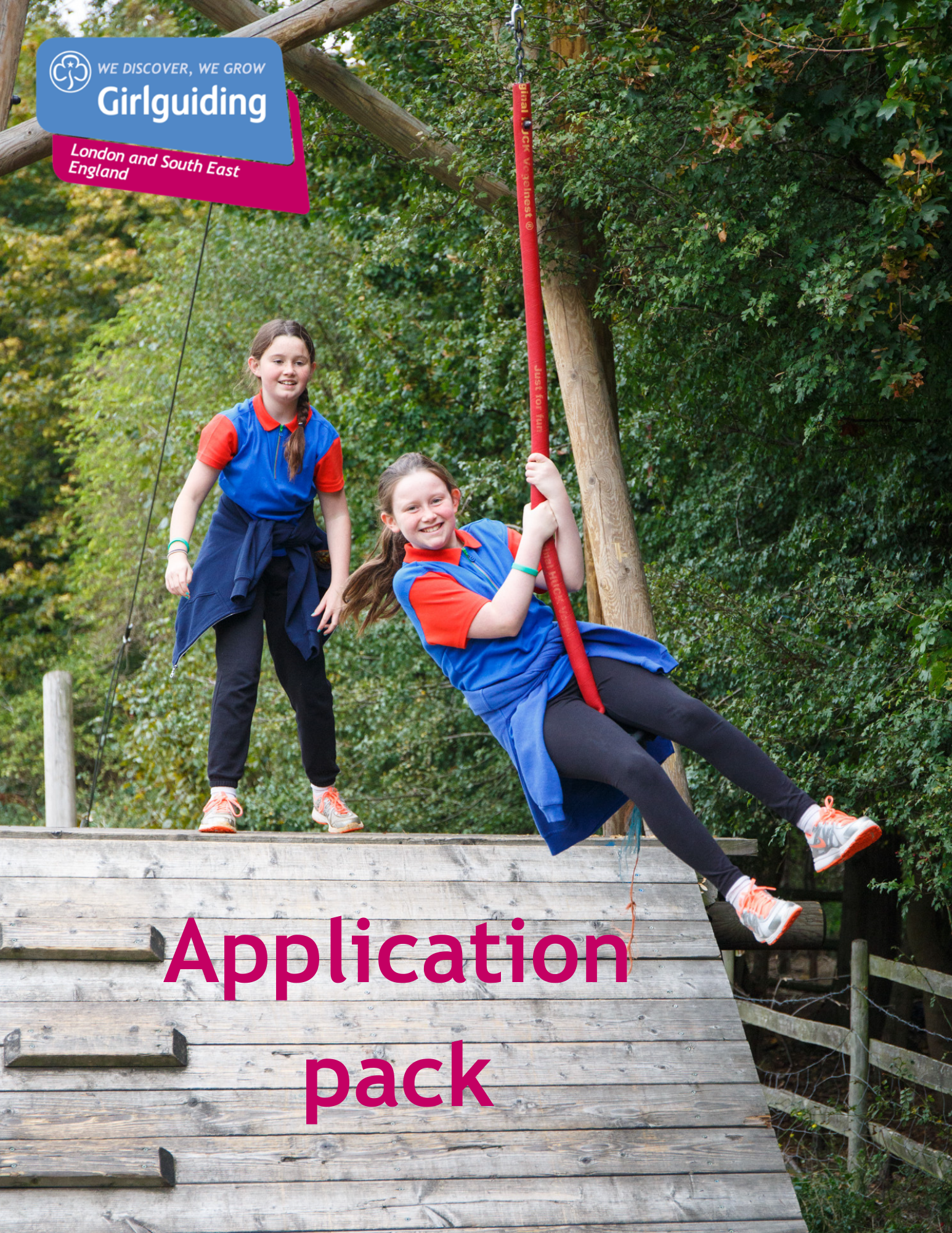 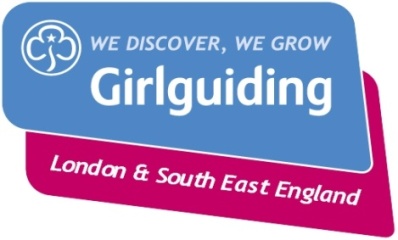 Girlguiding LaSERCommissioner Training CoordinatorVoluntary About Girlguiding
Girlguiding is the leading charity for girls and young women in the UK, with over a half a million members, including over 100,000 trained volunteer adult leaders and supporters.  We are active in every part of the UK, giving girls and young women a space where they can be themselves, have fun, build brilliant friendships, gain valuable life skills and make a positive difference to their lives and their communities. We build girls’ confidence and raise their aspirations. We give them the chance to discover their full potential and encourage them to be a powerful force for good. Young members are grouped by age into five sections: Rainbows, Brownies, Guides and Rangers.Girlguiding is independently operated through three countries; Scotland, Wales and Northern Ireland and six English regions; North West England, North East England, Midlands, Anglia, South West England and London & South East England, each having their own headquarters employing core staff. About Girlguiding LaSER
The role of Girlguiding London and South East England (LaSER) is to deliver the business of Girlguiding in London and South East England Region.We offer girls and young women quality girl-led guiding opportunities, presenting challenge and adventure, which develop their potential and enable them to make a positive contribution to their community and beyond. We also provide training and support for adult volunteers.The LaSER headquarters is based in Wandsworth Common.Purpose of the RoleUnderstanding the training needs of Division and District Commissioners and working with the trainers to deliver impactful events.Role ResponsibilitiesCoordinate appropriate trainings for Commissioners across the region in liaison with the Training Coordinator. This role includes all Commissioners including designates and County Commissioner mentorsAdvise on matters relating to Commissioner trainingDevelop a strong working relationship with the office staff team. Provide regular reports to the Learning & Development Lead volunteerReceive and act on information received through National and region channels in consultation with the Learning & Development Lead Volunteer as appropriateAdvise and liaise with County Commissioner mentors and arrange support meetings as appropriate. This includes facilitating the County Commissioner Mentor forumParticipate or take the lead on any other relevant initiative identified in consultation with the Learning & Development Lead VolunteerAttend Learning & Development meetingsPromote Girlguiding LaSER and Girlguiding generally.Portray a positive image of Girlguiding LaSER and Girlguiding.Support on budgets related to Commissioner trainingPerson SpecificationCriteriaEssential / DesirableEvidenceSkillsSkillsSkillsGood organisational skillsEssentialApplication/InterviewGood oral and written skillsEssentialApplication/InterviewAbility to work as part of a teamEssentialApplication/InterviewAbility to work with information of a confidential or sensitive natureEssentialApplication/InterviewExperienceExperienceExperienceTo be a Girlguiding trainer or have relevant strong experienceEssentialApplication/InterviewExperience of the Commissioner roleEssentialApplication/InterviewGood overall knowledge of specialismEssentialApplication/InterviewBehavioursBehavioursBehavioursBe creative and enthusiastic; open to new ideas and willing to find better ways of workingDesirableApplication/InterviewBe committed to on-going personal developmentDesirableApplication/InterviewConfidence to have challenging conversations.DesirableApplication/InterviewAbility to motivate and inspire adult volunteersDesirableApplication/InterviewEmployment Details 
Voluntary (Appointment for initial 3 year term, extension for 2 years maximum)There is no remuneration for this post, but all reasonable expenses will be reimbursed.How to Apply
Closing date: Thursday 13 August at 9 am.  Interview date: TBCHow to apply: Please email recruitment@girlguidinglaser.org.uk with a small statement on why you’re interested and what you could bring to the role.If you have any questions about the role please direct them to Fiona Jackson, Learning & Development Lead Volunteer at recruitment@girlguidinglaser.org.uk 